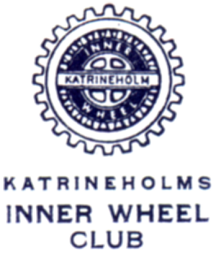 	Månadsbrev nr 9, mars 2019 	Britt Stenberg		Karin Jakobsson	 President			SekreterareNästa möte:	Måndagen den 11/3	Tid: 18.00	Plats:  ComMat					Västgötagat.16 Program:	Påsktema med blommor. Fia Öhrman som driver blomsterbutiken	”Min lilla värld av blommor” kommer att visa och berättar om blommor.	Fia gör buketter och ger tips om hur man dekorerar bord	 Buketter, vaser m.m. finns till försäljning.	Det går bra att swisha eller ta med kontanter.Meny:	Mingel startar 17.30 med snittar och bubbel	Örtmarinerad kyckling med vitvinsås och rostade rotsaker	Kaffe och kaka	Vin finns att köpa  	Pris:	200:- till bankgiro 899-0434, Swish 123 331 15 03	eller kontant (tänk på jämna pengar)Anmälan:	Senast 7 mars till Katrine Plan.	E-post: katrinep97@gmail.com alt. Sms el. tel: 070-3723417	OBS! Du får alltid en bekräftelse på anmälan	Vid behov av transport meddela detta till Katrine vid anmälan.	(20kr till chauffören).	Gäster är hjärtligt välkomnaÅrets motto: Empower and Evolve Kära Innerwheelare!Nu börjar dagarna bli längre och ljusare.  Solen lyser och det är 10 grader varmt ute.Vi har njutit av första lunchen ute på balkongen.Här följer Marianne Allards refererat av vårt möte i februari:Vårt februarimöte ägde rum på Kockens catering. Mötet inleddes med att vår vice president Annette Broms hälsade oss välkomna. Sedan berättade Annette att vår medlem sedan många år Ing-Britt Dittmer avlidit. Annette tände ett vitt ljus till minnet av henne och vi reste oss upp för en tyst minut. Sedan tände Annette Vänskapens ljus och vi avnjöt under glatt samspråk kvällens måltid. Efter måltiden berättade Annette att kvällens insamling skulle gå till Garissa. Därefter överlämnades ordet till valberedningen och past president Kerstin Hermelin läste upp valberedningens förslag till ny styrelse för verksamhetsåret 2019 - 2020. Valberedningens förslag antogs enhälligt av mötet (se bil.).Sedan överlämnades ordet till vår medlem Agneta Norén som fick berätta om sig själv. Agneta började med att berätta att hon är 71 år, pensionär och änka sedan ett år tillbaka. Hon är kristen, feminist och intresserad av samhällsfrågor. Hon är uppvuxen i Vingåker och hon har två barn och barnbarn. Hon ha alltid arbetat inom vården. Hennes mamma tillät henne inte att studera så hon började sitt yrkesverksamma liv med att vara barnflicka och blev sedan vårdbiträde. Sedan gick hon på sjuksköterskeskola i Norrköping och arbetade därefter som sjuksköterska i Finspång. Där räddade hon genom rådigt ingripande ett barn från att drunkna och Agneta berättade att detta var en mycket traumatisk upplevelse. Med anledning av detta tilldelades hon Carnegiemedalj. Så småningom vidareutbildade Agneta sig och blev lärare.Därefter överlämnades ordet till vår medlem Marianne Tell och även hon fick berätta om sig själv. Marianne är uppvuxen på en gård i Nybro. När hon tagit studenten flyttade hon till Göteborg för att studera och arbeta och där träffade hon sin man Johan. De flyttade till Kristianstad och sedan till Katrineholm 1991. Hennes man fick arbete på GB-glass i Flen men familjen valde att bosätta sig i Katrineholm. Marianne har under sitt yrkesverksamma liv arbetat med vuxenutbildning och hon blev pensionär 2012.Till sist gick ordet till vår past president Kerstin Hermelin och även hon berättade om sig själv. Kerstin har sina rötter på Valinge där hon blev den 7:e generationen som brukade gården. Efter studenten i Stockholm började Kerstin läsa språk men bytte sedan till sekreterarutbildning på Påhlmans Handelsinstitut. Hon träffade en bokmal med antikvariatsdrömmar, gifte sig och fick tre söner. Hon bodde på Valinge och insåg att hon ville ägna sig åt jordbruk. Kerstin arbetade som lantarbetare på Valinge, gick grundkurs på Öknaskolan och sedan driftledarutbildning på Stenkvista. Kerstin blev sedan ensam med tre barn och som ensamstående trebarnsmor var det inte lätt att få arbete. Kerstin började då arbeta i skogen på Valinge. Till julen 1986 flyttade Kerstin med sina pojkar till Marieberg. Hon hade mött mannen i sitt liv, en trygg lantbrukare med jordgubbsodling. Kerstin och hennes man brukade både Marieberg och Valinge men på 1990-talet genomfördes ett generationsskifte på Marieberg och 10 år senare ett på Valinge. Kerstin sköter fortfarande en del av arbetet på kontoret. 1991 blev Kerstin invald i Inner Wheel och blev snart invald i styrelsen först som sekreterare och sedan som president 2000 - 2001 och efter några år blev Kerstin åter president 2014 -2015. Kerstin har många förtroendeuppdrag. Hon är kyrkvärd i Björkvik och borgerlig begravningsofficiant och har dessutom varit borgerlig vigselförrättare. Hon är aktiv i en förening som heter SPES. Det är en anhörigförening som arbetar för att försöka förhindra självmord och stötta personer som är drabbade. Utöver detta är Kerstin en aktiv farmor. 2012 fick Kerstin förtroendet att förvalta Tyra Kleens kvarlåtenskap. Tyra Kleen var hennes morfars syster. Hon var konstnär och Kerstin visar delar av hennes konst på Valinge. I höst kommer en utställning på Millesgården med Hilma af Klint, Lucie Lagerbielke och Tyra Kleen. Det blir en utställning med fokus på det ockulta i deras konst.Avslutningsvis tackade Anette de tre föredragshållarna, tackade för maten och tackade för kvällen och blåste ut de två ljusen.Tack Marianne för ett fint referat!Insamling till Garissa på februarimötet gav 1400:- Stämmer dina uppgifter på innerwheel.se? Gå in och kontrollera –klicka på länken eller håll ner Ctrl-knappen och klicka på länken: https://www.innerwheel.se/haer-finns-vi/distrikt/klubb?clubId=17571Ändrar du adress, mail eller telefonnr är det viktigt att du antingen ändrar själv eller hör av dig till mig.Den 4 mars kl.13.30 träffas vi för lunch. Vi prövar ett nytt ställe ”Bistro stortorget”, vid isbanan på torget, Fabriksgatan10. Ingen anmälan krävs. Vi träffas och äter lunch ochhar en trivsam pratstund.Varmt välkomna till månadsmötet i mars.IW-hälsningarKarin JakobssonBil. K-holms IW-club styrelse 2019-2020